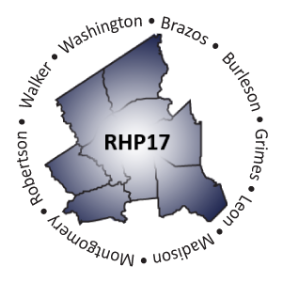 Region 17 Regional Healthcare PartnershipDY2 DSRIP Reporting MeetingThursday, April 25, 2013 • 10 a.m.Texas A&M Health Science Center • Executive Conference Room8441 State Highway 47 • Bryan, TexasAGENDAWelcome and IntroductionsDY2 DSRIP Reporting Period #1 Projected Dates for June vs August Reporting PeriodEstimated IGT and Payment Dates for June vs August Reporting PeriodRegional Consensus on Reporting Period 1Closing Questions/Comments Adjourn